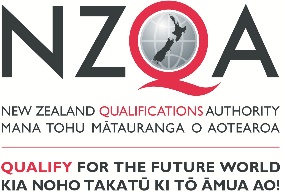 Please use the Add Results facility in the High Security section of your NZQA Provider login if you need to add new standards to an existing course, rather than using this form.School:          Date:                                                       School Code: 	School Relationship Manager:  	 	Complete the relevant sections. Copy and paste a section if you have multiple amendments or require more rows. Email the completed form to your School Relationship Manager.A: Changes to students’ courses to gain a course endorsementPlease do not apply if the change does not affect an endorsement.Assign previously existing unassigned standard(s) to an existing course Existing Course Code: Existing Course Name: Existing unassigned standard(s) to assign to the course: Move assigned standard(s) from one existing course to another existing course From   Existing Course Code: Existing Course Name:To        Existing Course Code: Existing Course Name:           Standard/s to be moved: Assign previously existing unassigned standard(s) to a new course New Course Code:         	 New Course Name: Existing unassigned standard(s) to assign to the course: move existing standards just for the candidates listed below:(add extra lines as required)B: Changes to course detailsChange an existing course name (course code will not be changed) Existing Course Code:           From Existing Course Name: 					To New Course Name: Create a new course using new standards (where no entries exist)New Course Code:                                 New Course Name: NZQA will let you know once we have processed this amendment. You can then add any other students and all results through the Add Results facility in the High Security section of your NZQA Provider login.For any other queries - contact your School Relationship Manager.Student DetailsStudent DetailsStudent DetailsNSNFirst Name(s)SurnameStandards to be added to the courseDetails for ONE candidate so an entry can be set upDetails for ONE candidate so an entry can be set upDetails for ONE candidate so an entry can be set upStandards to be added to the courseNSNFirst Name(s)Surname